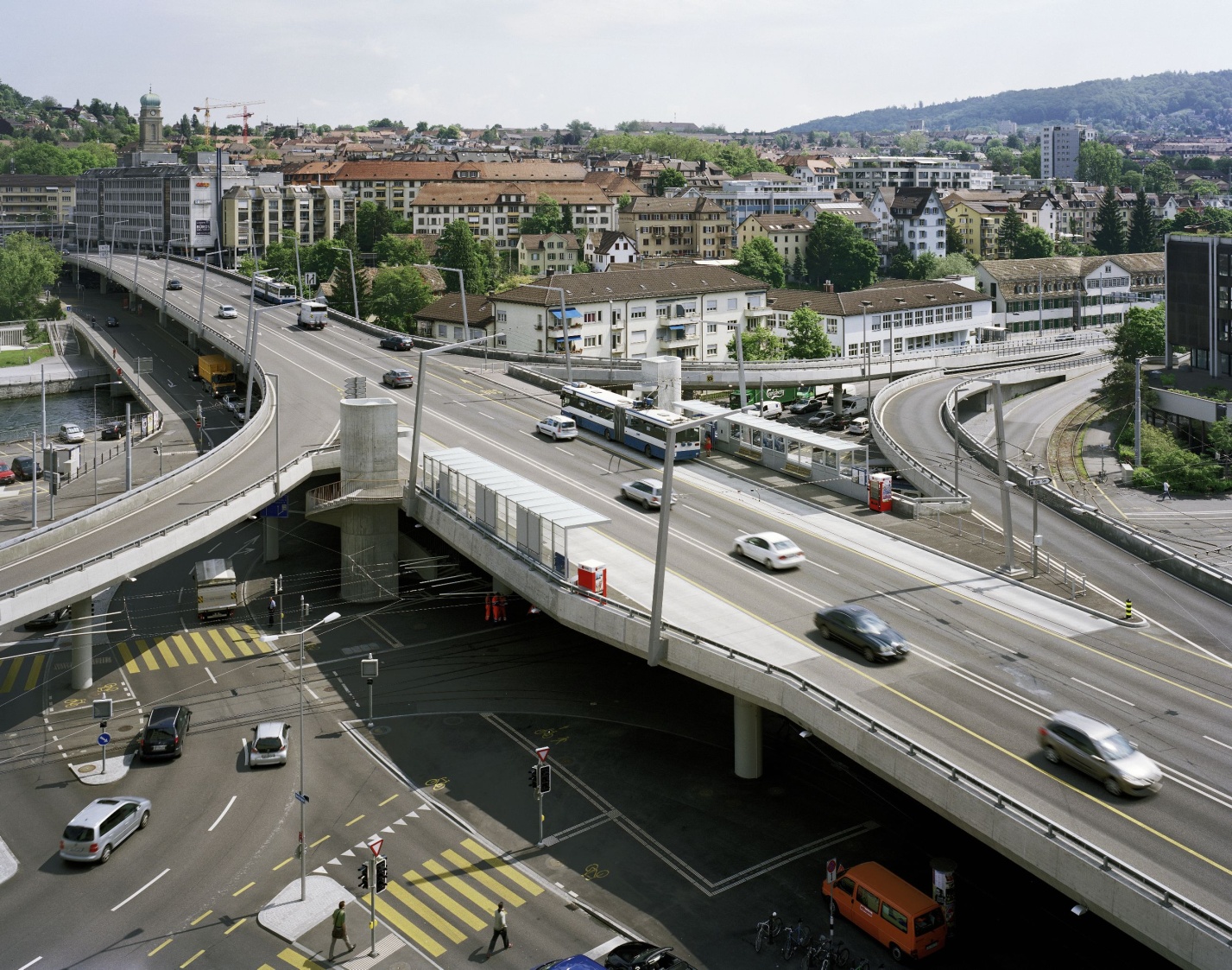 FederführungTiefbau- und EntsorgungsdepartementTiefbauamt, Werterhaltung, Kunstbauten+ObjektmanagementName GPLProjektbeteiligteTiefbau- und EntsorgungsdepartementTiefbauamt, Verkehr+StadtraumName PLTiefbauamt, WerterhaltungName PLEntsorgung + Recycling Zürich, EntwässerungsplanungName PLGrün Stadt Zürich, FreiraumberatungName PLDepartement der Industriellen BetriebeVerkehrsbetriebe, InfrastrukturmanagementName PLVerkehrsbetriebe, InfrastrukturName PLSicherheitsdepartementDienstabteilung Verkehr, VerkehrsprojekteName PLProjektverfasserFirmaStrasse NummerPLZ OrtPerson 1, FunktionPerson 2, FunktionPerson 3, FunktionInhalt1	Überschrift 1	41.1	Überschrift 2	42	Zuständigkeiten	52.1	Betrieb und Unterhalt	52.2	Spezielles	52.3	Verträge	53	Nutzungsanweisung	53.1	Nutzlasten	53.2	Auflasten	53.3	Lichtraumprofil	64	Betriebsanweisung	64.1	Bedienungsanleitungen / Betriebsanleitungen	65	Überwachungsplan	65.1	Kontrollmessungen	65.2	Jährliche visuelle Kontrolle	76	Unterhaltsplan	76.1	Massnahmen	76.2	Reinigung des Objektes	76.3	Winterlicher Unterhalt	86.4	Inspektionen nach ausserordentlichen Ereignissen	87	Bemerkungen	88	Verteiler	89	Anhang	810	Unterschriften	8Übersicht Formatvorlagen, der Abschnitt kann nach Erstellung des Berichtes gelöscht werden (blau markierter Teil). Für den Bericht sind nach Möglichkeit die unten aufgeführten Formatvorlagen zu verwenden. Um die verwendeten Vorlagen einzublenden, muss bei den Formatvorlagen Optionen ausgewählt und folgendes eingestellt werden: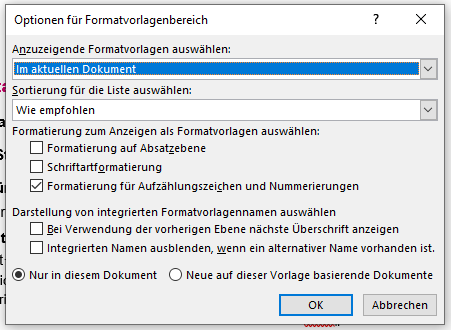 Abb. 1.1: AbbildungÜberschrift 1Überschrift 2Überschrift 3Überschrift 4Überschrift 5Überschrift 6Stadt Zürich Standardtext fettStadt Zürich StandardtextStadt Zürich Standardtext kursivStadt Zürich Aufzählung fettStadt Zürich AufzählungStadt Zürich Aufzählung kursivTab. 1.1: TabelleZuständigkeitenBetrieb und UnterhaltDie Verantwortlichkeiten für den baulichen und betrieblichen Unterhalt sind wie folgt geregelt und im Plan Nr. … festgehalten.Tab. .: Zuständigkeiten baulicher und betrieblicher UnterhaltSpeziellesTab. .: Verantwortlichkeiten SpeziellesVerträge………NutzungsanweisungNutzlasten	Nutzung für Ausnahmetransporte	Typ …	Reduzierte Verkehrslasten (Signalisation erforderlich)	ja 	nein 	Erhöhte Verkehrslasten	Bahnlasten	Anzahl Geleise …	Besondere Nutzungsbedingungen				ja 	nein AuflastenMaximal zulässige Auflasten:Tab. .: Maximal zulässige AuflastenLichtraumprofilMinimale Höhe:	… mMinimale Breite:	… mBetriebsanweisungBedienungsanleitungen / BetriebsanleitungenSind Bedienungsanleitungen erforderlich?	ja 	nein Tab. .: Bedienungs- / BetriebsanleitungenÜberwachungsplanKontrollmessungenIst das Bauwerk in das Programm für Kontrollmessungen aufzunehmen?		ja 	nein Messintervalle und Massnahmenplan sind wie folgt definiert:Tab. .: Massnahmenplan infolge KontrollmessungenDie Grenzwerte sind gemäss nachfolgenden Stufen zu definieren. Es sind alle drei Grenzwerte zu definieren:Aufmerksamkeitswert:	Wird dieser überschritten, ist das Objekt genauer zu beobachten, gegebenenfalls sind statische Überprüfungen erforderlich, um den Interventionswert und den Soforteingriffswert zu definieren.Interventionswert:	Wird dieser überschritten ist eine statische Überprüfung und Umsetzung der resultierenden Massnahmen erforderlich.Soforteingriffswert:	Wird dieser überschritten, besteht die Möglichkeit, dass die Tragsicherheit nicht mehr gewährleistet ist. Sofortige Massnahmen sind zu treffen.Tab. .: Grenzwerte KontrollmessungenJährliche visuelle KontrolleNach Rücksprache mit zuständiger StelleUnterhaltsplanMassnahmenTab. .: UnterhaltsplanReinigung des ObjektesReinigungsintervall inkl. VorkehrungenReinigungsart mit KennwertenBsp: Die Reinigung hat per Wasserstrahl aus einer Schlauchdüse oder einem Hochdruckreiniger zu erfolgen, unter Einhaltung der folgenden Werte:Maximaldruck: 70 barMaximaltemperatur: 70°CDüsenöffnungswinkel: 60°Mindestabstand zur Oberfläche des Objektes: 0.50 mDefinition ReinigungssubstanzenBsp: Dem Wasser kann ein Waschmittel zugefügt werden, welches jedoch nur geringmässig aktive Reinigungssubstanzen beinhaltet.Es dürfen keine Reinigungsmittel eingesetzt werden, die folgende Substanzen beinhalten:Apolare LösungsmittelAromatische LösungsmittelPolare Lösungsmittel oder Mittel, die solche enthaltenStarke Säuren oder alkalische SubstanzenMineralische ÖleKohlenwasserstoffeWinterlicher UnterhaltEinsatz TaumittelEinsatz SchneepflugesInspektionen nach ausserordentlichen EreignissenIm Falle ausserordentlicher Ereignisse wie Unfälle, Vandalismus, Schäden infolge von Brand sowie sonstige Ereignisse, die eine mögliche Beeinträchtigung der Tragfähigkeit, der Lebensdauer oder der Nutzung des Objekts zur Folge haben können, muss eine ausserordentliche Inspektion des Objekts vorgenommen werden.Bemerkungen…VerteilerProjektakten (TAZ-Archiv)TAZ, Werterhaltung, Kunstbauten+Objektmanagement, FachbereichsleitungTAZ, Werterhaltung, Kunstbauten+Objektmanagement, Verantwortlicher KUBA DatenbankDritte (z.B. SBB, Private, etc.)Anhang…UnterschriftenProjektverfassendeBetriebs- und UnterhaltsplanBetriebs- und UnterhaltsplanProjektObjekt-Nr. ObjektnameMassnahmenbeschrieb (Neubau, Instandsetzung, Ertüchtigung, usw.)Bau Nr.TAZ ProjektnummerProjektstandAusgeführtes BauwerkDatumDatumVersion 2024Version:Datum:Freigabe PL TAZ:Bemerkungen:0Vorname NachnameStadt Zürich Tabelle links fettStadt Zürich Tabelle mitte fettStadt Zürich Tabelle recht fettStadt Zürich Tabelle linksStadt Zürich Tabelle mitteStadt Zürich Tabelle rechtStadt Zürich Aufzählung TabelleStadt Zürich Aufzählung TabelleStadt Zürich Aufzählung TabelleObjekt / ElementVerantwortungVerantwortungBemerkungBetriebl. UnterhaltBaul. UnterhaltBauteilBauteilBauteilObjekt / ElementZugang, spez. Installationen, Schliesssystem, etc.OrtMaterial / RaumgewichtMaterialstärke [cm]Auflast [kN/m2]Objekt / ElementZiel / Vorgaben / DokumentationZuständigObjekt / ElementZiel / Vorgaben / DokumentationZuständigAufmerksamkeitswertInterventionswertSoforteingriffswertBauteilBauteilBauteilObjekt / ElementVorgehen / DokumentationKontrollintervallBauteilBauteilBauteilOrt, DatumName, VornameName, VornameFunktionFunktion